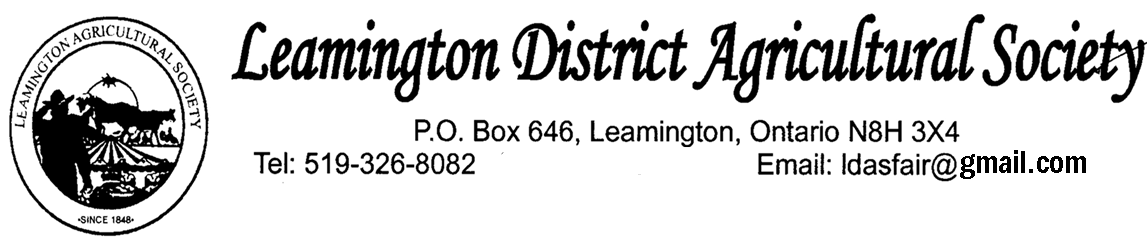 HOMECRAFTSTammy Wiper – ConvenorAmanda Dunn - Homecraft DirectorJane Piper & Loralee Scratch - VolunteersRULES AND REGULATIONSOne entry with $3.00 membership Entries are to be submitted by Friday JUNE 5H, 2020. A committee will be prepared to receive entries between 9am and 7pm. Please no exhibits before or after these times.Only one entry to be submitted for each numbered section. Exhibitors bringing in late exhibits will be allowed to display their work but it will not be judged.Any article in the opinion of the judge and the committee that has been exhibited more than 2 years may be disqualified. Judges of this department are authorized by the director of the Society to disregard all soiled, defaced or old work, and award prizes to new and modern work.All exhibits must have tags filled out with the correct exhibitor’s number.NO TIES FOR PRIZES.In case of no competition, unless the exhibit is worthy, the prize may be withheld.Junior is under the age of 18.Pick-up: Exhibitors must make arrangements to claim their exhibits on Sunday, June 14th, 2020 between 5pm and 7pm. NO EXHIBITS ARE TO BE REMOVED BEFORE THIS TIME. No responsibility will be assumed for any exhibit not removed within the time and date specified.Class 25Standards for judging entries in Class 25 will be based on colour, harmony, good design, good proportion, suitability of material, workmanship and cleanliness. Prizes except where otherwise stated will be awarded as follows;1st - $8, 2nd - $6, 3rd - $4Living Room AccessoriesAfghan crochet, no less than 40”x 60”Afghan and other technique no less than 40” x 60”.Pillow any kind.Wall Hanging – pieced, maximum size 48” x 60”Wall Hanging – machine applique, maximum size 48” x 60”Wall Hanging – any other technique, maximum 48” x 60”.Dining Room AccessoriesPlacemats – two any styleTable Runner – any technique maximum 48” x 60”Doilies Kitchen AccessoriesPotholders – two, quiltedPot Holders – two, noveltyTea towels - set of twoOven door hanger – any techniqueBathroom AccessoriesFace ClothHand towelDecorated guest towelCrochet toilet paper coverCrochet Kleenex box coverBedroom AccessoriesAfghan – baby size, crochetAfghan – baby size knittedPillowcase – one pair, any techniqueMiniature quilt – pieced, maximum 24” x 30”Blanket – Any technique – no less than 40” x 60”Doll bed quilt – minimum size 20” x 25” up to a maximum size of 25” x 30” doll bed quilt, any technique, original design – no pattern help. Quilted by maker, hand or machine.Section 18 -  Prize money $10 - $8 - $6Quilt – crib size, pieced, machine quilted by makerQuilt – crib size, pieced, professionally machine quiltedQuilt – crib size, machine appliqued, machine quilted by makerQuilt – crib size, cheater cloth panel, hand quiltedQuilt – crib size, cheater cloth panel, machine quilted by makerQuilt – crib size, any other technique or combinationQuilt – lap size, pieced, machine quilted by makerQuilt – lap size, any technique, hand quiltedQuilt – bed size, pieced and hand quiltedQuilt – hand appliqued – hand quiltedQuilt – bed size, pieced, machine quilted by makerQuilt – bed size, pieced, professionally machine quiltedQuilt – bed size, appliqued, professionally machine quiltedQuilt – bed size, appliqued, machine quilted by makerQuilt – bed size, pieced and appliqued mixed, professionally machine quiltedQuilt – hand embroidered quilt any size, machine quiltedQuilt – red work, professionally machine quilted, any size	Quilt – bed size, any combination of techniques, no cheater, and hand quiltedQuilt – bed size, any combination of techniques, no cheater, professionally machine quiltedAny quilt, any technique - tied New quilters 1st quilt any size quilted by makerAny group quilt – any techniqueQuilt – top only – piecedQuilt – top only – any combination of techniquesQuilt blocks – 4, mounted minimum 4” x 4”, piecedQuilt blocks – 4, mounted minimum 4’ x 4”, hand appliquedQuilt blocks – 4, mounted minimum, 4” x 4”, any combinationQuilt – any techniqueAccessoriesPrize money 1st - $8, 2nd - $6, 3rd - $4Decorated grapevine wreathWreath made from articles of nature55. Wood working any article56. Jewellery – any article, handmade57. Jewellery – set of 2 any combination58. Any recycled art jewelry59. Doll – hand made, stuffed60. Purse – any technique61. Tote bag – quilted62. Tote bag – any style63. Felted Article64. Cross stitch – framed, ready to hang65. Sampler with message – framed, ready to hang66. Any other technique – framed picture 67. Infant sweater – bonnet – booties – crochet68. Any other crochet article69. Crochet – adult slippers70. Crochet – tea cup & pot cozies71. Crochet - animals72. Infant sweater – bonnet – booties – knitted73. Knitted sweater74. Knitted perfect square75. Knitted socks76 Any other knitted article77. Rug – any technique78. Recycle a bag – made from and recycled article79. Any other article made from recycled fabric80.. Any other craft not listed81. Any article of clothing – sewn – crochet – knitted etc.Holiday Corner	82. Any three holiday decorations – not made from a kit	83.Holiday wreath – any style	84. Holiday gift bag	85. Table runner – original machine appliqued – Christmas theme – machine quilted by maker86. Holiday quilt – any technique87. Holiday placemats – two any style88. Holiday wall hanging – any technique and or combination – no cheater – machine quilted by makerFrom bygone days89. A collection of old keys – 8 or more on a tray90. 4 items from Gramma’s trunk91. 6 different items from Gramma’s cupboard92. A collection of old postcards93. 4 items from Grandpa’s trunkSenior Section – 60 & over94. Potholders – 2 any style95. Apron – any technique96. Any article of knitting97. Any article of crochet98. Any article of needlepoint & cross stitch 99. One quilt block – mounted – any technique100. Pillow – any style101. Any stuffed toy102. Any other craft from bygone days103. Any article celebrating the Leamington fairJunior homecraft Youth to 18 yearsPrize Money 1st - $8, 2nd - $6, 3rd - $4104. Any article of sewn sleepwear105. Any pillow106. Stuffed animal - child safe107. Decorated T-shirt or sweatshirt108. Recycle Dad’s old work clothes into a usable item109. Quilt any technique110. Quilt block – any technique111. Decorated wreath – any theme112. Wall hanging - any theme – any technique113. Decorated guest towel – any technique114. Jewellery – hand made115. Any other creative article116. Design a case for your electronic device – any technique117. Design a bookmark from any material118. Lego creation119. Duct tape article120. Pillow case – sewn121. Embroidery floss bracelet122 Recreate a game from bygone days123. Mud pie (most creative)124. Floral designs using footwear125. Different styles of Barbie clothes using nature126. 20 different weed seedsSPECIALSPRESIDENT’S CHALLENGE: Sew your Stash   Any size, any style (Top from your stash, backing and batt may be purchased) Prize amounts for this commemorative 172st special 1st -$50, 2nd - $35, 3rd - $25, 4th - $15, 5th - $15, 6th - $10 Quilt item must have at least one house block, any size, any colours. For Erie Shores Quilters Guild members only. 